临淄区粮食事务服务中心2020年政府信息公开工作年度报告一、总体情况2020年，临淄区粮食事务服务中心认真贯彻落实《中华人民共和国政府信息公开条例》《山东省政府信息公开办法》及《关于政府信息公开工作年度报告有关事项的通知》（国办公开办函〔2019〕60号）文件精神，切实根据要求公开我中心机构职能、业务工作、法规公文、物价收费等领域信息，制定政府信息公开指南正确引导公众知悉获取政府公开信息，提高工作公开透明度，充分发挥政府信息公开对人民群众生产、生活和经济社会活动的服务作用，有序开展政府信息公开工作。报告中所列数据的统计期限从2020年1月1日到12月31日止。主动公开政府信息以及公开平台建设情况。2020年，在区政府门户网站政府信息公开专栏公开信息122条，其中粮油价格信息分析12期， 2019年区粮食事务服务中心政府信息公开年报1篇，更新政府信息公开指南1篇，业务工作等其他信息110条。作为临淄区发展和改革局代管单位，通过“临淄区发展和改革局”微信公众平台，以数字化、图像、视频等形式，及时发布我中心业务工作等动态。无人大建议和政协提案交办件。（二）依申请公开情况。2020年，区粮食事务服务中心未受理依申请公开事项。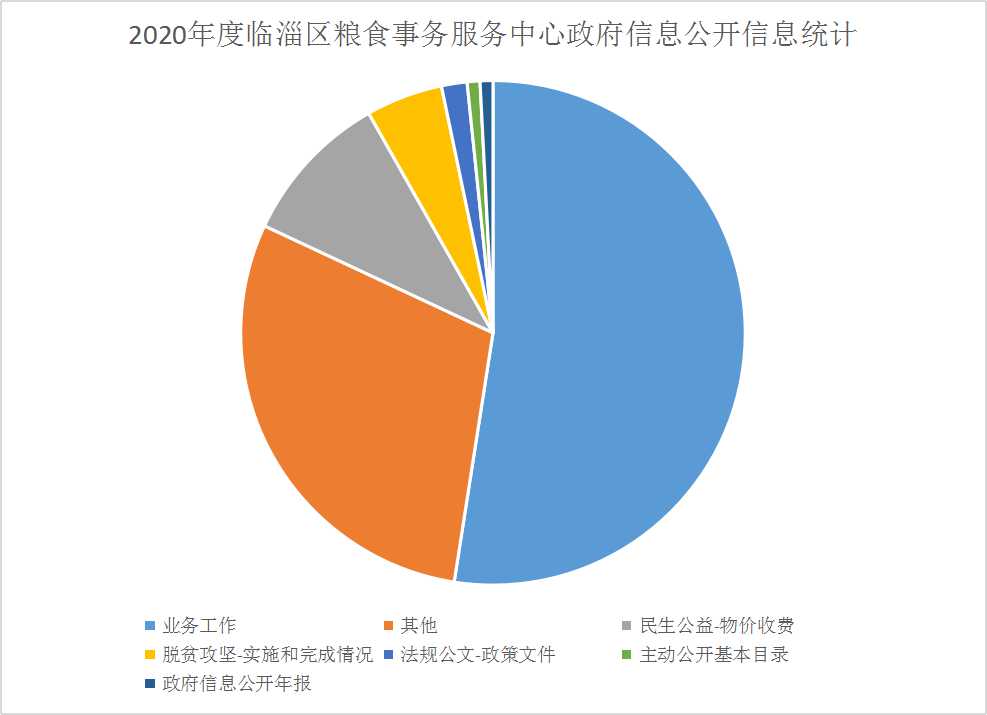 （三）政府信息管理情况。2020年，我单位明确职责、落实任务，严格依法、全面真实、及时便民地公开政府信息。健全完善了信息公开指南和信息公开制度，进一步规范和完善了政府信息公开工作。（四）平台建设情况。按照信息公开工作要求，加强对政府信息公开网络平台维护与更新，不断规范信息公开流程，及时公开相关信息，切实将信息公开工作落到实处。（五）监督保障情况。将政务公开工作纳入重要议事日程，明确分管领导，并安排具体负责人员从事政务公开具体工作。二、主动公开政府信息情况三、收到和处理政府信息公开申请情况四、政府信息公开行政复议、行政诉讼情况存在的主要问题及改进情况（一）存在的主要问题1.政务公开工作效率低。工作人员非专职，信息更新不及时、信息公开缺乏主动性。2.业务亮点信息少。有关粮食工作中的亮点和经验总结少、宣传力度不够。（二）改进措施一是加强学习。对政务公开文件进行系统性学习，继续规范政务公开工作，积极参加政务公开培训，提升信息公开及时性和主动性。二是挖掘工作亮点。提高科室间交流协作，提高对粮食安全、粮食储备、产业规划发展等重点工作的宣传力度，及时更新工作动态。六、其他需要报告的事项无。第二十条第（一）项第二十条第（一）项第二十条第（一）项第二十条第（一）项信息内容本年新制作数量本年新公开数量对外公开总数量规章000规范性文件000第二十条第（五）项第二十条第（五）项第二十条第（五）项第二十条第（五）项信息内容上一年项目数量本年增/减处理决定数量行政许可000其他对外管理服务事项000第二十条第（六）项第二十条第（六）项第二十条第（六）项第二十条第（六）项信息内容上一年项目数量本年增/减处理决定数量行政处罚000行政强制000第二十条第（八）项第二十条第（八）项第二十条第（八）项第二十条第（八）项信息内容上一年项目数量本年增/减本年增/减行政事业性收费000第二十条第（九）项第二十条第（九）项第二十条第（九）项第二十条第（九）项信息内容采购项目数量采购总金额采购总金额政府集中采购000（本列数据的勾稽关系为：第一项加第二项之和，等于第三项加第四项之和）（本列数据的勾稽关系为：第一项加第二项之和，等于第三项加第四项之和）（本列数据的勾稽关系为：第一项加第二项之和，等于第三项加第四项之和）申请人情况申请人情况申请人情况申请人情况申请人情况申请人情况申请人情况（本列数据的勾稽关系为：第一项加第二项之和，等于第三项加第四项之和）（本列数据的勾稽关系为：第一项加第二项之和，等于第三项加第四项之和）（本列数据的勾稽关系为：第一项加第二项之和，等于第三项加第四项之和）自然人法人或其他组织法人或其他组织法人或其他组织法人或其他组织法人或其他组织总计（本列数据的勾稽关系为：第一项加第二项之和，等于第三项加第四项之和）（本列数据的勾稽关系为：第一项加第二项之和，等于第三项加第四项之和）（本列数据的勾稽关系为：第一项加第二项之和，等于第三项加第四项之和）自然人商业企业科研机构社会公益组织法律服务机构其他总计一、本年新收政府信息公开申请数量一、本年新收政府信息公开申请数量一、本年新收政府信息公开申请数量0二、上年结转政府信息公开申请数量二、上年结转政府信息公开申请数量二、上年结转政府信息公开申请数量0三、本年度办理结果（一）予以公开（一）予以公开0三、本年度办理结果（二）部分公开（区分处理的，只计这一情形，不计其他情形）（二）部分公开（区分处理的，只计这一情形，不计其他情形）0三、本年度办理结果（三）不予公开1．属于国家秘密0三、本年度办理结果（三）不予公开2．其他法律行政法规禁止公开0三、本年度办理结果（三）不予公开3．危及“三安全一稳定”0三、本年度办理结果（三）不予公开4．保护第三方合法权益0三、本年度办理结果（三）不予公开5．属于三类内部事务信息0三、本年度办理结果（三）不予公开6．属于四类过程性信息0三、本年度办理结果（三）不予公开7．属于行政执法案卷0三、本年度办理结果（三）不予公开8．属于行政查询事项0三、本年度办理结果（四）无法提供1．本单位不掌握相关政府信息0三、本年度办理结果（四）无法提供2．没有现成信息需要另行制作0三、本年度办理结果（四）无法提供3．补正后申请内容仍不明确0三、本年度办理结果（五）不予处理1．信访举报投诉类申请0三、本年度办理结果（五）不予处理2．重复申请0三、本年度办理结果（五）不予处理3．要求提供公开出版物0三、本年度办理结果（五）不予处理4．无正当理由大量反复申请0三、本年度办理结果（五）不予处理5．要求行政机关确认或重新出具已获取信息0三、本年度办理结果（六）其他处理（六）其他处理0三、本年度办理结果（七）总计（七）总计0四、结转下年度继续办理四、结转下年度继续办理四、结转下年度继续办理0行政复议行政复议行政复议行政复议行政复议行政诉讼行政诉讼行政诉讼行政诉讼行政诉讼行政诉讼行政诉讼行政诉讼行政诉讼行政诉讼结果维持结果纠正其他结果尚未审结总计未经复议直接起诉未经复议直接起诉未经复议直接起诉未经复议直接起诉未经复议直接起诉复议后起诉复议后起诉复议后起诉复议后起诉复议后起诉结果维持结果纠正其他结果尚未审结总计结果维持结果纠正其他结果尚未审结总计结果维持结果纠正其他结果尚未审结总计000000000000000